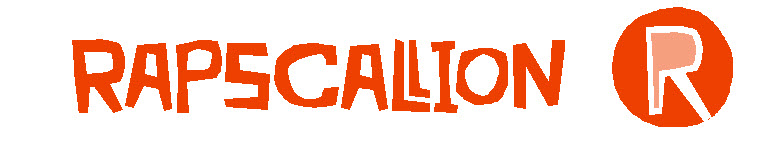 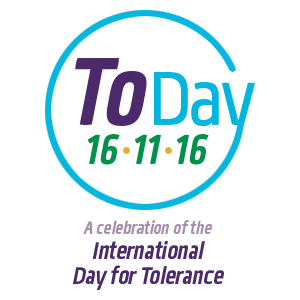 TOPIC: Religious tolerance, World religions, conceptual questions, critical thinking TOPIC: Religious tolerance, World religions, conceptual questions, critical thinking TOPIC: Religious tolerance, World religions, conceptual questions, critical thinking TOPIC: Religious tolerance, World religions, conceptual questions, critical thinking Year GroupKeystage 1 (Years 1 & 2)Keystage 1 (Years 1 & 2)Keystage 1 (Years 1 & 2)Curriculum AreaRS, SMSC (community cohesion)English – SpokenRS, SMSC (community cohesion)English – SpokenRS, SMSC (community cohesion)English – SpokenLearning ObjectivesPupils will learn that some questions have no agreed upon answer – ie. are conceptualThey will learn that ‘how was the world made?’ Is one of these questions and it has many answersNone of the answers is ‘right’ or ‘wrong’, it’s a matter of what a person believesThe pupils in the class have different answers and beliefs, and that’s okPupils will learn that some questions have no agreed upon answer – ie. are conceptualThey will learn that ‘how was the world made?’ Is one of these questions and it has many answersNone of the answers is ‘right’ or ‘wrong’, it’s a matter of what a person believesThe pupils in the class have different answers and beliefs, and that’s okPupils will learn that some questions have no agreed upon answer – ie. are conceptualThey will learn that ‘how was the world made?’ Is one of these questions and it has many answersNone of the answers is ‘right’ or ‘wrong’, it’s a matter of what a person believesThe pupils in the class have different answers and beliefs, and that’s okTeacher InputTo IncludeTimingOpener Games to explain types of questionsSee Powerpoint5 minsStimulus4 different answers to how the world was made - resourcesPowerpoint15 minsThings to think aboutHow are the answers different and how are they the same?  Why is there not just one answer?Class ActivitiesDiscussionPaired share about which your favourite answer was and why; hands up for a few students to share with the class (NB. they can like more than one, or none)10 minsWhy are there different answers? Students to share their ideas with the class10 minsOptional – ‘Create your own world’ drawing activityDraw a picture of the world you would create, including the creatures that would live there15minsPlenarySumming up Paired share – What did you learn about different types of questions?  What did you learn about answer to ‘How was the World Made?’Homework/follow-on workAsk the adults at home how they think the world was made and record their response.  Was their answer what you thought it would be?  Is it different to your own?Follow-up lessonsRights and FreedomsAssessment